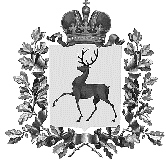 УПРАВЛЕНИЕ ФИНАНСОВАДМИНИСТРАЦИИ ТОНШАЕВСКОГО МУНИЦИПАЛЬНОГО ОКРУГА НИЖЕГОРОДСКОЙ ОБЛАСТИПРИКАЗ09 февраля 2021 года	09 - о_________________                                                           №  _________________Об утверждении Порядка исполнения бюджета Тоншаевского муниципального округа по расходам и источникам финансирования дефицита  бюджета Тоншаевского муниципального округаВ соответствии со статьями 215.1, 217, 217.1, 219, 219.2, 220.1, 226.1, 236.1, 242 Бюджетного кодекса Российской Федерации и главой 14 пункт 16 Положения о бюджетном процессе в Тоншаевском муниципальном  округе Нижегородской области, утвержденного решением Совета депутатов Тоншаевского муниципального округа Нижегородской области от 13 ноября 2020 года № 28 п р и к а з ы в а ю:1. Утвердить прилагаемый Порядок исполнения бюджета Тоншаевского муниципального округа по расходам и источникам финансирования дефицита бюджета Тоншаевского муниципального округа.2. Считать утратившим силу с 1 января 2021 года приказ управления финансов администрации Тоншаевского района от 30 декабря 2010 года № 41-0 "Об утверждении Порядка исполнения районного бюджета по расходам и источникам финансирования дефицита районного бюджета".3. Контроль за исполнением настоящего приказа оставляю за собой.Начальник управления                                                                             Н.В.КуликоваУТВЕРЖДЕНприказом управления финансов администрации Тоншаевского муниципального округа Нижегородской области № 09 от 09 февраля 2021 годаПорядок исполнения бюджета Тоншаевского муниципального округа по расходам и источникам финансирования дефицита бюджета Тоншаевского муниципального округа (далее – Порядок)ОБЩИЕ ПОЛОЖЕНИЯНастоящий порядок разработан в соответствии со статьями 215.1, 217, 217.1, 219, 219.2, 220.1, 226.1, 241.1, 242 Бюджетного кодекса Российской Федерации, главой 14 пункт 16 Положения о бюджетном процессе в Тоншаевском муниципальном  округе Нижегородской области, утвержденного решением Совета депутатов Тоншаевского муниципального округа Нижегородской области от 13 ноября 2020 года № 28 и определяет правила исполнения бюджета округа по расходам и источникам финансирования дефицита  бюджета округа.Организация исполнения бюджета округа по расходам и источникам финансирования дефицита бюджета округа возлагается на управление финансов администрации Тоншаевского муниципального округа Нижегородской области. Исполнение бюджета округа организуется на основе сводной бюджетной росписи бюджета округа  и кассового плана.Перечисления из бюджета округа осуществляются с единого счета бюджета округа, открытого в Управлении Федерального казначейства (УФК) по Нижегородской области, в пределах фактического наличия остатка средств на едином счете  бюджета округа.Казначейское обслуживание исполнения бюджета округа осуществляется УФК по Нижегородской области в соответствии с:- Порядком казначейского обслуживания, утвержденным приказом Федерального казначейства от 14 мая 2020 г. № 21н;- Порядком открытия и ведения лицевых счетов территориальными органами Федерального казначейства, утвержденного Приказом Федерального казначейства от 17.10.2016 N №1н;- регламентом о порядке и условиях обмена информацией между УФК по Нижегородской области и управлением финансов администрации Тоншаевского муниципального округа Нижегородской области при казначейском обслуживании исполнения бюджета округа;- Правилами организации и функционирования системы казначейских платежей, утвержденными приказом Федерального казначейства от 13 мая 2020 г. № 20н.II. Исполнение бюджета округа по расходам2.1. Сводная бюджетная роспись бюджета округаи лимиты бюджетных обязательствСводная бюджетная роспись бюджета округа составляется отделом по планированию и анализу расходов бюджета управления финансов администрации Тоншаевского муниципального округа Нижегородской области и утверждается начальником управления финансов администрации Тоншаевского муниципального округа Нижегородской области до начала очередного финансового года. Утвержденная сводная бюджетная роспись передается отделу по планированию и анализу расходов бюджета в электронном виде и на бумажном носителе. До главных распорядителей бюджетных средств (далее - ГРБС) показатели сводной бюджетной росписи доводятся уведомлениями о бюджетных назначениях.Отдел по планированию и анализу расходов бюджета в течение двух дней со дня утверждения сводной бюджетной росписи формирует лимиты бюджетных обязательств по ГРБС в пределах бюджетных ассигнований, установленных в сводной бюджетной росписи. Утверждаются лимиты бюджетных обязательств управлением финансов администрации Тоншаевского муниципального округа Нижегородской области до начала очередного финансового года и доводятся до ГРБС.Составление и ведение сводной бюджетной росписи бюджета округа, формирование и доведение лимитов бюджетных обязательств до главных распорядителей бюджетных средств осуществляется в соответствии с приказом управления финансов администрации Тоншаевского муниципального округа Нижегородской области о порядке составления и ведения сводной бюджетной росписи бюджета округа.2.2. Составление и ведение кассового планаисполнения бюджета округаПод кассовым планом понимается прогноз поступлений в бюджет и перечислений из бюджета в текущем финансовом году в целях определения прогнозного состояния единого счета  бюджета округа, включая временный кассовый разрыв и объем временно свободных средств.Кассовый план составляется сектором муниципального казначейства на текущий финансовый год с детализацией по месяцам и текущий месяц с детализацией по рабочим дням в соответствии с приказом управления финансов администрации муниципального округа Нижегородской области о порядке составления и ведения кассового плана исполнения  бюджета округа.2.3. Утверждение и доведение предельных объемовфинансирования, внесение изменений2.3.1. При организации исполнения бюджета округа по расходам в текущем финансовом году управление финансов администрации Тоншаевского муниципального округа Нижегородской области может устанавливать предельные объемы финансирования (ПОФ) по главным распорядителям и получателям бюджетных средств.Рассчитываются предельные объемы финансирования по главным распорядителям бюджетных средств на основании показателей кассового плана (пункт 2.2 Порядка) по предполагаемому проценту исполнения расходов бюджета округа за отчетный квартал текущего финансового года по кодам вида расходов (КВР) по отношению к показателям сводной бюджетной росписи или лимитам бюджетных обязательств на текущий финансовый год.По публично-нормативным обязательствам предельные объемы финансирования устанавливаются на текущий финансовый год в размере годовых бюджетных ассигнований.На основании произведенного распределения составляется сводный реестр предельных объемов финансирования на квартал (месяц) текущего финансового года по главным распорядителям общей суммой по форме согласно приложению   № 1 и утверждается начальником управления финансов администрации Тоншаевского муниципального округа Нижегородской области.До главных распорядителей предельные объемы финансирования доводятся до начала планируемого периода по форме согласно приложению № 2, в электронном виде. Уведомление о предельных объемах финансирования (приложение 2) подписывается исполнителем, начальником отдела планирования и анализа расходов бюджета и начальником управления финансов администрации Тоншаевского муниципального округа Нижегородской области.Право подписи сводного реестра предельных объемов финансирования на квартал (месяц) текущего года и уведомлений о предельных объемах финансирования за начальника управления финансов администрации Тоншаевского муниципального округа возлагается на начальника отдела планирования и анализа расходов бюджета.По отдельным расходам предельные объемы финансирования рассчитываются дифференцированно и доводятся до главных распорядителей в отдельные сроки:- по расходам бюджета округа за счет средств федерального бюджета;- по расходам бюджета округа, по которым распределение средств бюджета округа по получателям осуществляется на основании нормативных правовых актов муниципального образования.2.3.2. Главные распорядители средств бюджета округа до начала текущего финансового года информируют сектор муниципального казначейства о порядке распределения предельных объемов финансирования по получателям бюджетных средств (в том числе межбюджетных трансфертов), соответствующего одному из вариантов (№ 1 или № 2). В случае отсутствия информации от главного распорядителя сектор муниципального казначейства осуществляет распределение предельных объемов финансирования по варианту № 2.Вариант № 1. Главные распорядители самостоятельно осуществляют распределение доведенных до них предельных объемов финансирования по получателям бюджетных средств (в том числе межбюджетных трансфертов, если предусмотрены) в пределах утвержденных бюджетных ассигнований и лимитов бюджетных обязательств на текущий финансовый год.В программном комплексе "АЦК - Финансы" главные распорядители оформляют уведомления о предельных объемах финансирования в разрезе кодов бюджетной классификации по каждому получателю бюджетных средств и присваивают статус 1 "Новый" (приложение № 2). В сектор муниципального казначейства направляется реестр уведомлений о предельных объемах финансирования на квартал (месяц) за подписью начальника. Сектор муниципального казначейства проверяет соответствие представленных реестров общей сумме доведенных предельных объемов финансирования и обрабатывает их (присваивается статус 10 - "Обработка завершена").Установленные предельные объемы финансирования доводятся главными распорядителями до получателей бюджетных средств в течение 3 дней со дня обработки сектором муниципального казначейства уведомлений о предельных объемах финансирования.Вариант № 2. В целях автоматизации процесса исполнения бюджета округа по расходам сектор муниципального казначейства осуществляет распределение предельных объемов финансирования по получателям бюджетных средств (в том числе межбюджетных трансфертов) в соответствии с предполагаемым процентом исполнения расходов бюджета округа по КВР за отчетный период в программном комплексе АЦК-Финансы.Главные распорядители вправе перераспределить предложенные предельные объемы финансирования между получателями бюджетных средств и кодами бюджетной классификации в пределах общей суммы доведенных предельных объемов финансирования до главного распорядителя, утвержденных ассигнований и лимитов бюджетных обязательств на текущий финансовый год. Для этого необходимо в программном комплексе АЦК-Финансы сформировать уведомления о предельных объемах финансирования на текущий квартал (месяц) по полной бюджетной классификации Российской Федерации по форме согласно приложению № 2 и отправить их в электронном виде в сектор муниципального казначейства. Сектор муниципального  казначейства проверяет представленные в электронном виде уведомления на соответствие общей сумме доведенных предельных объемов финансирования и при наличии свободных остатков ассигнований и лимитов бюджетных обязательств на текущий финансовый год у главного распорядителя обрабатывает их (присваивается статус 10 - "Обработка завершена").Главные распорядители доводят предельные объемы финансирования до получателей бюджетных средств в течение 3 дней со дня обработки сектором муниципального казначейства уведомлений о предельных объемах финансирования.2.3.3. Предельные объемы финансирования по расходам бюджета округа, предусмотренным за счет субсидий, субвенций и иных межбюджетных трансфертов из федерального бюджета, устанавливаются в пределах доведенных до главных распорядителей бюджета округа бюджетных ассигнований и лимитов бюджетных обязательств на текущий финансовый год в следующем порядке:а) По расходам за счет межбюджетных трансфертов, поступающих из федерального бюджета в пределах необходимой суммы для оплаты денежных обязательств (по переданным полномочиям), предельные объемы финансирования устанавливаются после предоставления УФК по Нижегородской области управлению финансов администрации Тоншаевского муниципального округа Нижегородской области и главным администраторам бюджета округа выписок с лицевых счетов главных администраторов федерального бюджета для отражения операций по переданным полномочиям и приложений к выпискам, в которых указаны доведенные главными администраторами федерального бюджета предельные объемы финансирования по целевым средствам.Главные администраторы бюджета округа формируют в программном комплексе АЦК-Финансы уведомления о предельных объемах финансирования по полной бюджетной классификации Российской Федерации по форме согласно приложению № 2 в пределах доведенных УФК по Нижегородской области объемов финансирования и направляют их в сектор муниципального казначейства.По расходам в виде межбюджетных трансфертов муниципальным округам доведение предельных объемов финансирования осуществляется по расходным расписаниям, которые формируются сектором муниципального казначейства по форме согласно приложению № 2 к Порядку, утвержденному приказом министерства финансов РФ от 30.09.2008 № 104н.б) По другим расходам бюджета округа, предусмотренным за счет межбюджетных трансфертов, предельные объемы финансирования устанавливаются в пределах фактически поступивших целевых средств из федерального бюджета.Главные администраторы доходов бюджета округа после зачисления средств из федерального бюджета на их лицевые счета для отражения операций по администрированию поступлений в бюджет, открытые на едином счете бюджета округа в УФК по Нижегородской области, представляют в сектор муниципального казначейства не позднее следующего дня после зачисления платежные поручения о перечислении федеральных средств. Предельные объемы финансирования устанавливаются сектором муниципального казначейства на основании представленных главными администраторами бюджета округа уведомлений о предельных объемах финансирования, сформированных в программном комплексе АЦК-Финансы по полной бюджетной классификации Российской Федерации по форме согласно приложению № 2 в пределах поступивших целевых средств.2.3.4. По расходам бюджета округа, по которым распределение средств по получателям осуществляется на основании нормативных правовых актов муниципального образования, предельные объемы финансирования устанавливаются на основании уведомлений об изменении бюджетных ассигнований и лимитов бюджетных обязательств на текущий финансовый год.2.3.5. Внесение изменений в предельные объемы финансирования производится главными распорядителями средств бюджета округа по мере необходимости. Главные распорядители направляют в сектор муниципального казначейства письмо об изменении предельных объемов финансирования с приложением уведомлений по форме согласно приложению № 2. После проверки уведомлений о предельных объемах финансирования в части перераспределения средств сектор муниципального казначейства обрабатывает их (присваивается статус 10 - "Обработка завершена"). Уведомления на увеличение или уменьшение предельных объемов финансирования, в том числе по письмам главных распорядителей в случае согласования, подписываются исполнителем и начальником управления финансов администрации Тоншаевского муниципального округа Нижегородской области, в том числе через систему электронного документооборота (СЭДО) с использованием электронной подписи. Уточненные предельные объемы финансирования отображаются в программе "АЦК - Финансы" нарастающим итогом с начала текущего финансового года.2.4. Перечисление средств с единого счета бюджета округа. Санкционирование расходов бюджета округа2.4.1. Перечисления из бюджета округа осуществляются через лицевые счета, которые открыты главным распорядителям, распорядителям и получателям средств бюджета округа в секторе муниципального казначейства управления финансов администрации Тоншаевского муниципального округа Нижегородской области.Перечисления, связанные с оплатой за поставку товаров, выполнение работ, оказание услуг для муниципальных нужд, осуществляются в соответствии с принятыми бюджетными и денежными обязательствами по муниципальным контрактам, иным договорам (соглашениям) с физическими и юридическими лицами, индивидуальными предпринимателями, исполнительными документами и решениями налоговых органов. Подтверждение исполнения денежных обязательств осуществляется на основании распоряжений, подтверждающих списание денежных средств с единого счета бюджета округа в пользу физических или юридических лиц, бюджетов муниципальных округов.Открытие и ведение лицевых счетов, санкционирование оплаты денежных обязательств, отражение операций по списанию средств осуществляется в соответствии с приказом управления финансов администрации Тоншаевского муниципального округа Нижегородской области об утверждении порядка открытия и ведения лицевых счетов получателей бюджетных средств и санкционирования оплаты денежных обязательств.2.4.4. Перечисления по отдельным расходам бюджета округа осуществляются управлением финансов администрации Тоншаевского муниципального округа на счета получателей в кредитных организациях. Перечисление средств осуществляется платежными поручениями по распоряжениям на перечисление средств с единого счета бюджета округа (приложение № 3), подготовленным сектором муниципального казначейства в соответствии с утвержденными ассигнованиями и лимитами бюджетных обязательств на текущий финансовый год, предельными объемами финансирования (если доведены). К таким расходам относятся:- расходы на проведение выборов избирательной комиссии Тоншаевского муниципального округа Нижегородской области;- расходы на обслуживание муниципального долга осуществляются в соответствии с представленными отделом планирования и анализа доходов бюджета документами на осуществление расходов ("Распоряжение на выплату по договору привлечения средств", с подписью начальника управления финансов администрации Тоншаевского муниципального округа, копии подтверждающих документов);- оплата по исполнительным документам по искам к Тоншаевскому муниципальному округу о возмещении вреда за счет средств бюджета округа;2.4.5. Исполнение бюджета округа в текущем финансовом году завершается в последний рабочий день текущего года в соответствии с приказом управления финансов администрации Тоншаевского муниципального округа Нижегородской области о порядке завершения операций по исполнению бюджета округа в текущем финансовом году.Бюджетные ассигнования, лимиты бюджетных обязательств и предельные объемы финансирования на текущий финансовый год прекращают свое действие 31 декабря текущего года.III. Исполнение бюджета округа по источникам финансирования дефицита бюджета. Санкционирование оплаты денежных обязательствИсполнение бюджета округа по источникам финансирования дефицита бюджета осуществляется на основе отражения всех операций по привлечению и погашению заимствований, выданных и погашенных бюджетных кредитов, исполнению обязательств по муниципальным гарантиям, объема средств от продажи акций и иных форм участия в капитале и изменения остатка средств на едином счете бюджета округа. Зачисление средств и исполнение обязательств осуществляется через единый счет  бюджета округа, открытый в УФК по Нижегородской области.3.1. Привлечение средств для покрытия дефицита бюджета округаИсполнение по источникам финансирования дефицита бюджета округа по привлечению средств предусматривает следующее:3.1.2. Привлечение кредитов от кредитных организаций и бюджетных кредитов от других бюджетов бюджетной системы Российской Федерации осуществляется в пределах объемов по Программе муниципальных внутренних заимствований, предусмотренных решением Совета депутатов о бюджете Тоншаевского муниципального округа на 2021 год и на плановый период 2022 и 2023 годов.Отбор кредитной организации на предоставление кредитных средств бюджету округа  осуществляется в соответствии с нормами законодательства РФ на конкурсной основе. С кредитной организацией, признанной по условиям аукциона победителем, заключается муниципальный контракт, в котором предусматриваются порядок, срок, условия привлечения и погашения средств.Для привлечения бюджетных кредитов из областного бюджета отдел планирования и анализа расходов бюджета и отдел планирования и анализа доходов бюджета осуществляют подготовку и направляет обращение в Министерство финансов Нижегородской области с приложением расчетов и необходимых документов в соответствии с правилами, утвержденными Правительством Нижегородской области. При положительном решении заключается соглашение о предоставлении бюджетного кредита из средств областного бюджета бюджету Тоншаевского муниципального округа Нижегородской области.В прогнозируемом периоде (квартал, месяц) текущего финансового года определение объема привлечения кредитов осуществляется в соответствии с приказом управления финансов администрации Тоншаевского муниципального округа Нижегородской области о порядке составления и ведения кассового плана исполнения бюджета округа. Выбор вида кредитования зависит от возможности и эффективности реализации того или иного способа привлечения средств.Сектор муниципального казначейства сообщает отделу планирования и анализа доходов бюджета предполагаемую дату необходимого поступления привлеченных средств за 3 рабочих дня до наступления этой даты.При зачислении заемных средств на единый счет бюджета округа отдел планирования и анализа доходов бюджета формирует в АЦК-Финансы "Уведомление о поступлении средств по договору привлечения средств".3.1.3. Возврат бюджетных кредитов, предоставленных из областного бюджета бюджетам муниципальных районов (муниципальных и городских округов) на покрытие временного кассового разрыва и частичное покрытие дефицита, осуществляется в сроки, установленные соглашением о предоставлении бюджетных кредитов, предоставленных в соответствии с Постановлением Правительства Нижегородской области об утверждении Положения о порядке предоставления из областного бюджета бюджетам муниципальных районов (муниципальных и городских округов) Нижегородской области бюджетных кредитов. Контроль за погашением указанных бюджетных кредитов бюджетами муниципальных районов (муниципальных и городских округов) осуществляет управление бюджетной политики министерства финансов Нижегородской области.3.1.4. Использование остатков средств, сложившихся на начало текущего финансового года на едином счете бюджета округа.3.1.5. Использование средств от продажи акций и иных форм участия в капитале, находящихся в муниципальной собственности, поступающих на счет бюджета округа в соответствии с прогнозным планом (программой) приватизации муниципального имущества Тоншаевского муниципального округа Нижегородской области на очередной финансовый год.3.2. Погашение (исполнение) долговых обязательстви предоставление бюджетных кредитовПри наступлении сроков погашения долговых обязательств отдел планирования и анализа доходов бюджета представляет в сектор муниципального казначейства служебную записку о погашении долговых обязательств по источникам с указанием сроков перечисления и информации о получателе средств или сформированное в АЦК-Финансы "Распоряжение на выплату по договору привлечения средств", "Распоряжение на выплату по выпуску ценных бумаг" с приложением копии договора. Документы для перечисления средств с разрешительной надписью начальника управления финансов администрации Тоншаевского муниципального округа передаются в сектор муниципального казначейства за 1 рабочий день до даты исполнения обязательств.Сектор муниципального казначейства на основании представленных документов отделом  планирования и анализа доходов бюджета формирует в АЦК-Финансы платежное поручение и "Распоряжение на перечисление средств с лицевого счета" (приложение № 3) и производит санкционирование кассовых расходов бюджета округа на погашение (исполнение) долговых обязательств.По факту совершения операции погашения долговых обязательств сектор муниципального казначейства в течение трех рабочих дней предоставляет в отдел планирования и анализа доходов бюджета платежные поручения с отметкой даты произведенных выплат из бюджета округа.ПРИЛОЖЕНИЕ № 1к Порядку исполнения бюджета Тоншаевского муниципального округа по расходам и источникам финансирования дефицита бюджета Тоншаевского муниципального округаСВОДНЫЙ РЕЕСТРПРЕДЕЛЬНЫХ ОБЪЕМОВ ФИНАНСИРОВАНИЯна _____ квартал (месяц) __________ годаФинансовый орган: Управление финансов администрации Тоншаевского муниципального округа Нижегородской областиЕдиница измерения: рублейПРИЛОЖЕНИЕ № 2к Порядку исполнения бюджета Тоншаевского муниципального округа по расходам и источникам финансирования дефицита бюджета Тоншаевского муниципального округаУведомлениео предельных объемах финансированияУправление финансов администрации Тоншаевского муниципального округа Нижегородской области───────────────────────────────────────────(наименование органа, исполняющего бюджет)                                Уведомление                 о предельных объемах финансирования N от                    на       месяц (квартал)       года                                                                     ┌────┐Распорядитель:                                                       │Коды│                                                                     ├────┤Получатель бюджетных средств:                                 по ОКПО│    │                                                                     ├────┤Единица измерения:                                            по ОКПО│    │                                                                     ├────┤Министерство, ведомство:                                      по ОКЕИ│    │                                                                     ├────┤Раздел и подраздел:                                           по ППП │    │                                                                     ├────┤Целевая статья:                                               по ФКР │    │                                                                     ├────┤Вид расходов:                                                 по КЦСР│    │                                                                     ├────┤Классификация операций сектора государственного управления:   по КВР │    │                                                                     ├────┤Доп. ФК:                                                             │    │                                                                     ├────┤Доп. ЭК:                                                             │    │                                                                     ├────┤Доп. КР:                                                             │    │                                                                     ├────┤Основание:                                                           │    │                                                                     └────┘Начальник управления финансов _____________ __________________________                                     (подпись)     (расшифровка подписи)Начальник отдела планирования и анализа расходов бюджета     _____________ __________________________                                     (подпись)     (расшифровка подписи)Исполнитель                        _____________ __________________________                                     (подпись)     (расшифровка подписи)ПРИЛОЖЕНИЕ № 3к Порядку исполнения бюджета Тоншаевского муниципального округа по расходам и источникам финансирования дефицита бюджета Тоншаевского муниципального округаУправление финансов администрации Тоншаевского муниципального округа Нижегородской области(наименование органа, исполняющего бюджет)                              РАСПОРЯЖЕНИЕ N                НА ПЕРЕЧИСЛЕНИЕ СРЕДСТВ С ЛИЦЕВОГО СЧЕТА N                                                               Дата печати:                                                  Единицы измерения: рублейВсего ______________________________________                 (сумма прописью)Начальник управления финансов   _________ ________________________________(должность)                      (подпись)      (расшифровка подписи)Начальник сектора муниципального казначейства───────────────────────────────  _________ ________________________________(должность)                      (подпись)      (расшифровка подписи)Начальник отчета и отчетности──────────────────────────────   _________ ________________________________(должность)                      (подпись)      (расшифровка подписи)Исполнитель───────────                      _________ ________________________________(должность)                      (подпись)      (расшифровка подписи)N п/пНаименованиеКод ГРБССуммаВСЕГО1.Главный распорядитель средств бюджета округаБланк расходовСчет для финансированияБюджетополучательКВСРКФСРКЦСРКВРКОСГУДоп. ФКДоп. ЭКДоп. КРСуммаИТОГОИТОГОИТОГОИТОГОИТОГОИТОГОИТОГОИТОГОИТОГОИТОГОИТОГОНа сумму:На сумму:На сумму:N п/пБюджетополучатель/ПлательщикПолучательНомер текущего счетаРеквизиты банкаБюджетная классификацияБюджетная классификацияБюджетная классификацияБюджетная классификацияБюджетная классификацияБюджетная классификацияБюджетная классификацияБюджетная классификацияСуммаИдентификатор платежаПримечаниеN п/пБюджетополучатель/ПлательщикПолучательНомер текущего счетаБИК/КорсчетКВСР, КФСР, КЦСР, КВРКВСР, КФСР, КЦСР, КВРКВСР, КФСР, КЦСР, КВРКВСР, КФСР, КЦСР, КВРКОСГУ, Доп. ФК, Доп. ЭК, Доп. КРКОСГУ, Доп. ФК, Доп. ЭК, Доп. КРКОСГУ, Доп. ФК, Доп. ЭК, Доп. КРКОСГУ, Доп. ФК, Доп. ЭК, Доп. КРСуммаИдентификатор платежаПримечание12345678910111213141516Итого по главному распорядителюИтого по главному распорядителюИтого по главному распорядителюИтого по главному распорядителюИтого по главному распорядителюИтого по главному распорядителюИтого по главному распорядителюИтого по главному распорядителюИтого по главному распорядителюИтого по главному распорядителюИтого по главному распорядителюИтого по главному распорядителюВсего документов:Всего документов:Всего документов:Всего документов:Всего документов:Всего документов:Всего документов:ВСЕГО:ВСЕГО:ВСЕГО:ВСЕГО:ВСЕГО: